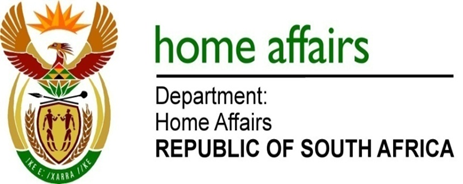 NATIONAL ASSEMBLYQUESTION FOR WRITTEN REPLYQUESTION NO. 1697DATE OF PUBLICATION: FRIDAY, 25 MAY 2018 INTERNAL QUESTION PAPER 18 OF 20181697.	Mrs H O Mkhaliphi (EFF) to ask the Minister of Home Affairs:(1)	(a) What total amount of land owned by his department and the entities reporting to him in each province is (i) vacant and (ii) unused or has no purpose and (b) what is the (i) location and (ii) size of each specified plot of land;(2)	(a) how much of the land owned by his department and the entities reporting to him has been leased out for private use and (b) what is the (i) Rand value of each lease and (ii)(aa) location and (bb) size of each piece of land?							NW1848EREPLY:The department and entities responded as follows: Department of Home Affairs (1)(a) The Department of Home Affairs does not own any land.(1)(a)(i) Not Applicable(1)(a)(ii) Not Applicable(1)(b) Not Applicable(1)(b)(i) Not Applicable (1)(b)(ii) Not Applicable(2)(a) The Department of Home Affairs does not own nor lease out any land.(2)(b)(i) Not Applicable(2)(b)(ii)(aa)&(bb) Not ApplicableGovernment Printing Works (GPW) (1)(a)(i) One(a)(ii) It is unused but will be renovated as GPW Administration Office.(b)(i) 389 Sophie De Bruyn Street, Pretoria(b)(ii) 2552 square metres(2)(a) Not Applicable(2)(b)(i) Not applicable (2)(b)(ii)((aa)&(bb) Not ApplicableElectoral Commission (IEC) (1)(a) The Electoral Commission does not own any land.(1)(a)(i) Not Applicable(1)(a)(ii) Not Applicable(1)(b) Not Applicable(1)(b)(i) Not Applicable (1)(b)(ii) Not Applicable;(2)(a) The Electoral Commission does not own nor lease out any land.(2)(b)(i) Not Applicable(2)(b)(ii)(aa)&(bb) Not Applicable